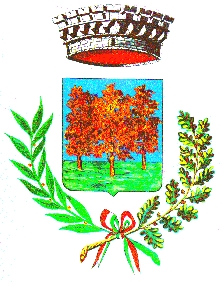 COMUNE BOSCONEROCittà Metropolitana di Torino INTERRUZIONE DI ENERGIA ELETTRICA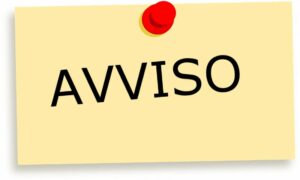 Si informa che nella giornata di mercoledì 05 Aprile 2023 dalle 9,00 alle 14,30 gli Uffici Comunali non saranno contattabili nè per via telefonica nè per via telematica, a  causa dell’interruzione di energia elettrica da parte di Enel Distribuzione in alcune zone del Comune, che interesserà anche la sede Municipale, per lavori agli impianti elettrici.